Parker Women’s Club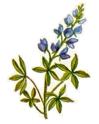 General Membership Meeting AgendaHome of Kristl PearlThursday, September 23, 2021                                                                 7:00pmThe Parker Women’s Club is an organization that provides an opportunity for the women of Parker to support their city. The club offers an avenue for community service, charity and fellowship. AgendaWelcome – Paula Johnston-Hutka“Thank you” to Hostess, Kristl Pearl“Thank you” to Programs chairs – Kim Hinshaw and Gisele DaviesAnnounce short business meeting, as required by PWC Bylaws   ICEBREAKER – Break up in groups of four.  Learn names and one thing in common.  One speaker introduces the group and common thingCall to Order – Paula Johnston-Hutka - President Newsletter – Emailed to Membership two weeks ago, if you have not yet joined, be sure to do that to continue receiving newsletter.If you are not receiving emails, please check your spam.  Should have also received something in the mailIntroduce BoardPrograms - Gisele Davies/Kim HinshawMembership – Tricia FechtOutreach – (open)Fundraising – Suizan Schacherer (appoint)Treasurer – Jill LambousesSecretary – Roxanne BogdanIntroduce Appointees Parliamentarian – Kristin AzbellHistorian – Chris LucichNewsletter/Communications – (open)Facebook – (open)Introduce Activity Chairs – Please talk about your club.  (Sign-up sheets available for activity groups)Lunch Bunch – Patti CordinaDottie Dames – Gail Lewis & Cindy Stachiw                                                                                                 We play Mexican Train DominoesHostesses keep the refreshments light and simpleLots of dominoes floating around so not necessary to ownCan play with any number, no subs, easy to learnCraft Club – Debbie Crutcher & Chris LucichBook Club – Bethany UlteigLadies Coffee – (open)Bunco – (open)Any who wants to start a new group always welcomeTreasurer’s Report – Jill Lambouses Membership – Tricia FechtOutreach – (open)Programs – Kim Hinshaw and Gisele DaviesFundraising – Suizan Schacherer       Comments/announcements from the floorAdjourn